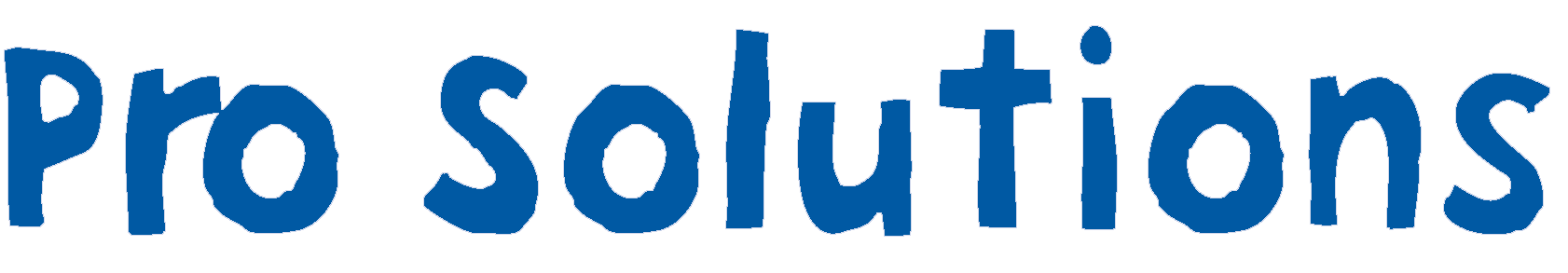 PRIHLÁŠKA NA VZDELÁVANIEPoskytovateľom vzdelávania je:* Tieto údaje sú povinné na vydanie osvedčenia o absolvovanom vzdelávaní. Súhlasím so spracovaním svojich osobných údajov uvedených v prihláške na účely vedenia dokumentácie o kontinuálnom vzdelávaní v súlade so zákonom 428/2002 Z. z. o ochrane osobných údajov.Súhlasím s podmienkami akreditovaného vzdelávacieho programu, uvedenými vo všeobecných podmienkach.Vyplňte, prosím, paličkovým písmom.Vyplnenú prihlášku je potrebné zaslať na adresu: Pro Solutions, s.r.o., Hroznová 3/A, 831 01 Bratislava.Podmienky pre získanie osvedčenia o ukončení programu aktualizačného vzdelávania:V rámci vzdelávacieho programu (workshopov, kurzov, seminárov) dodržiava Pro Solutions, s.r.o. tieto zásady:1. Účasť minimálne 80% z celkového rozsahu prezenčnej formy vzdelávania2. Spracovanie výstupov z aplikačných úloh zadaných lektorom z dištančnej formy. Vypracovať portfólio hudobných hier a aplikovať ich vo výchovno-vzdelávacom procese.Spracovať rozmanité edukačné činnosti s využitím vlastných hudobných hier.Vypracovať rytmické, hudobno-pohybové hry a ich zámerné možnosti komplexného rozvíjania hudobných schopností dieťaťa.3. Záverečná prezentácia pred účastníkmi aktualizačného vzdelávania a trojčlennou komisiou. Súčasťou záverečnej prezentácie bude powerpointová prezentácia v elektronickej a printovej podobe. Jej obsahom bude rozpracovanie lektorom určenej témy. Program úspešne ukončí len uchádzač, ktorý: absolvoval 80% z celkového rozsahu prezenčnej formy vzdelávania, spracoval aplikačné úlohy z distančnej formy a powerpointovú záverečnú prezentáciu. Okruh tém záverečnej prezentácie:    3.1 Prezentovať úlohu, zásady, vplyv a princípy hudby, hudobných hier vo výchovno-vzdelávacej činnosti a jej didaktického potenciálu pre komplexný rozvoj detí predškolského veku.       3.2 Prezentovať hudobné hry zabezpečujúce rozvoj dieťaťa podľa jeho schopností, rozvíjanie kreativity, voľné asociácie, vytvorenie sebadôvery a pozitívny sebaobraz.    3.3   Prezentovať vlastnú hudobnú hru, v ktorej uplatníte princípy vzdelávacieho projektu.4. Overenie profesijných kompetencií pre pedagogických zamestnancov podľa § 35 ods. 6 zákona č. 317/2009 Z. z. v platnom znení sa uskutoční pred skúšobnou komisiou vymenovanou poskytovateľom aktualizačného vzdelávania a v predpísanej forme programu. Pre takéhoto účastníka platia rovnaké požiadavky s výnimkou účasti na vzdelávaní. Overenie profesijných kompetencií sa uskutoční, len ak má pedagogický zamestnanec minimálne 3 roky pedagogickej praxe.5. Časový rámec vzdelávania: max. 10 mesiacov. Dokladom o absolvovaní aktualizačného vzdelávania je osvedčenie o ukončení programu aktualizačného vzdelávania.Prihlásenie na vzdelávaciu aktivitu a platba:1. Prihlásiť sa na vzdelávaciu aktivitu je možné zaslaním vyplnenej prihlášky, ktorú nájdete na stránke http://www.prosolutions.sk/vzdelavanie/akreditovane-vzdelavacie-programy/, prípadne zaslaním objednávky cez e-shop www.vnimavedeti.sk, e-mailom alebo poštou. Pri každom spôsobe prihlásenia na vzdelávaciu aktivitu je nutné vyplniť prihlášku na vzdelávanie a doručiť ju do Pro Solutions, s.r.o. 2.Prihláška je záväzná – frekventant si ňou rezervuje miesto v programe. Vyplnenú prihlášku pošlite prosím na adresu: Pro Solutions, s.r.o., Hroznová 3/A, 831 01 Bratislava.3.Platbu za vzdelávací program uskutočnite prevodom spoločnosti Pro Solutions, s.r.o., na účet 2622828186/1100.
Číslo účtu v tvare IBAN: SK72 1100 0000 0026 2282 8186 . Do popisu platby uveďte, prosím, vaše meno a priezvisko.Platbu je možné uskutočniť jednorazovo v celkovej sume 60,- €. Celú platbu 60,- € je potrebné uhradiť najneskôr do 3 dní pred nástupom na vzdelávanie. V prípade neuskutočnenia platby do stanoveného termínu bude rezervácia zrušená.4.V prípade neuskutočnenia programu vráti organizátor zaplatenú platbu v plnej výške.
5.V prípade, že je vybraný program už naplnený, organizátor ponúkne frekventantovi náhradný termín, alebo vráti frekventantovi zaplatenú platbu v plnej výške, pokiaľ frekventant nebude mať záujem o náhradný termín.Zrušenie účasti:Ak frekventant zruší svoju účasť na programe do 10 dní pred začatím programu, spol. Pro Solutions, s.r.o. bude účtovať 30% z ceny školenia, v prípade zrušenia účasti do 3 dní pred začatím programu, spol. Pro Solutions, s.r.o. bude účtovať 50% z ceny školenia. Pri zrušení účasti do 2 dní predstavuje storno poplatok 100%. Organizátor môže vrátiť platbu vo výnimočných prípadoch a podľa vlastného uváženia. V prípade prerušenia účasti frekventanta na programe počas jeho priebehu platba ani jej časť nebude vrátená.Pro Solutions, s.r.o., Hroznová 3/A, 83101 BratislavaDruh kontinuálneho vzdelávaniaAktualizačné vzdelávanie (§ 39)Názov vzdelávacieho programuDieťa a hudba ... pohyb a hraTitul, meno, priezvisko*Rodné priezvisko*Dátum narodenia*Miesto narodenia*Adresa trvalého pobytu (ulica, číslo)Tel./mobilObec (aj PSČ)E-mailPracovisko (presný názov)Adresa (aj PSČ)OkresKrajTel./mobilE-mailKategória pedagogického zamestnancaPodkategória pedagogického zamestnancaUčiteľ pre predprimárne vzdelávanieKariérny stupeňMám záujem o vzdelávanie v meste_____________________________   alebo  ____________________________
Pozn. aktuálny zoznam miest, v ktorých sa najbližšie uskutoční vzdelávanie, nájdete na www.prosolutions.sk/vzdelavanie/akreditovane-vzdelavacie-programy/V  dňa  Podpis pedagogického zamestnanca/žiadateľa o vzdelávanieV  dňa  Podpis riaditeľa/zriaďovateľa